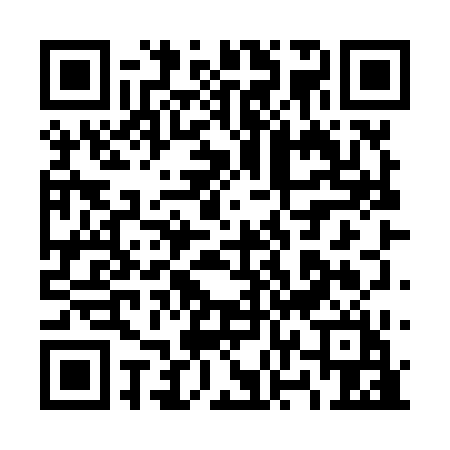 Ramadan times for Bandam, ancien, CameroonMon 11 Mar 2024 - Wed 10 Apr 2024High Latitude Method: NonePrayer Calculation Method: Muslim World LeagueAsar Calculation Method: ShafiPrayer times provided by https://www.salahtimes.comDateDayFajrSuhurSunriseDhuhrAsrIftarMaghribIsha11Mon5:135:136:2212:243:386:266:267:3112Tue5:135:136:2212:243:386:266:267:3113Wed5:125:126:2112:243:376:266:267:3114Thu5:125:126:2112:233:366:266:267:3115Fri5:115:116:2112:233:366:266:267:3116Sat5:115:116:2012:233:356:256:257:3017Sun5:115:116:2012:223:346:256:257:3018Mon5:105:106:1912:223:336:256:257:3019Tue5:105:106:1912:223:336:256:257:3020Wed5:095:096:1812:223:326:256:257:3021Thu5:095:096:1812:213:316:256:257:3022Fri5:085:086:1712:213:306:256:257:3023Sat5:085:086:1712:213:296:256:257:3024Sun5:075:076:1612:203:296:246:247:3025Mon5:075:076:1612:203:286:246:247:2926Tue5:065:066:1512:203:276:246:247:2927Wed5:065:066:1512:193:266:246:247:2928Thu5:055:056:1412:193:256:246:247:2929Fri5:055:056:1412:193:246:246:247:2930Sat5:045:046:1412:193:236:246:247:2931Sun5:045:046:1312:183:226:236:237:291Mon5:035:036:1312:183:216:236:237:292Tue5:035:036:1212:183:206:236:237:293Wed5:025:026:1212:173:196:236:237:294Thu5:025:026:1112:173:186:236:237:295Fri5:015:016:1112:173:186:236:237:286Sat5:015:016:1012:163:196:236:237:287Sun5:005:006:1012:163:196:236:237:288Mon5:005:006:0912:163:206:236:237:289Tue4:594:596:0912:163:206:226:227:2810Wed4:594:596:0912:153:216:226:227:28